Einstellungen RTKNAVI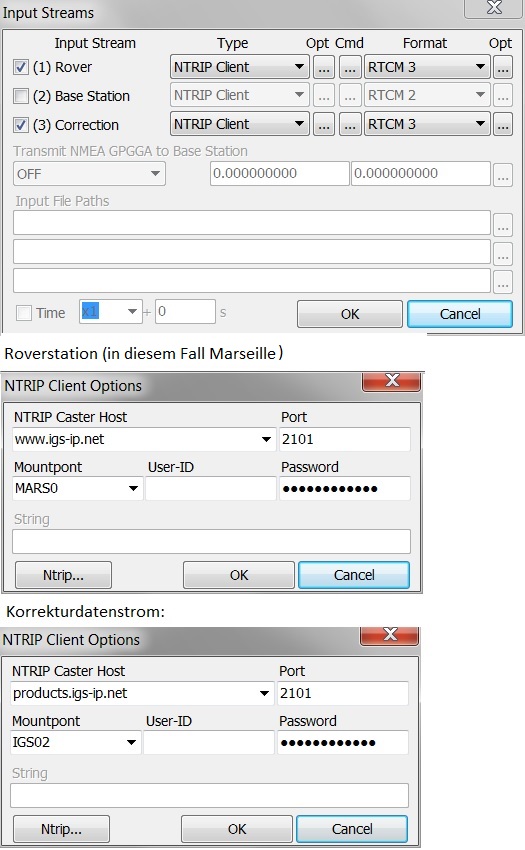 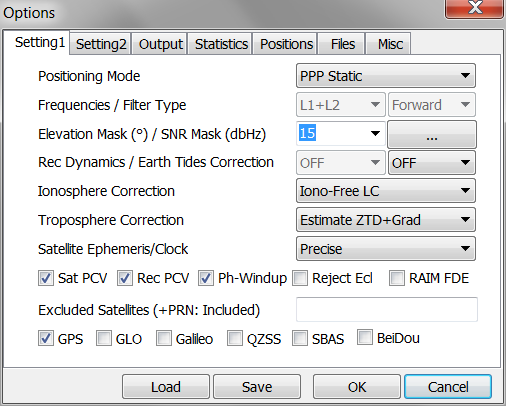 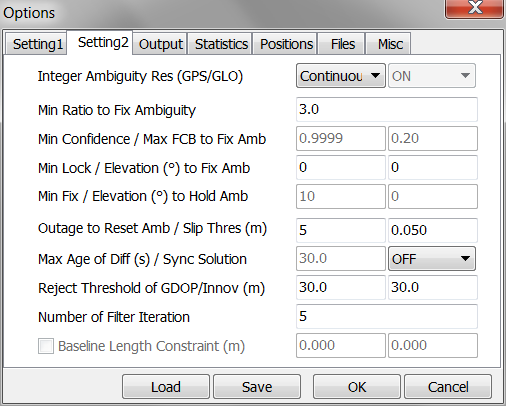 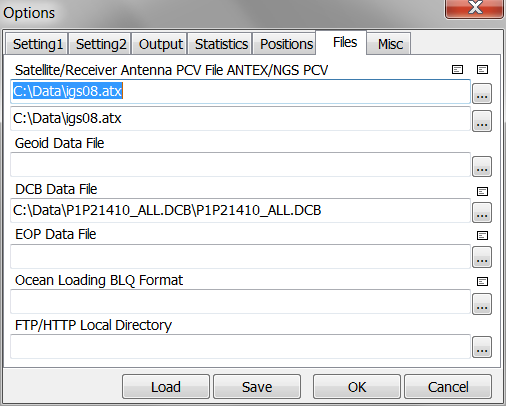 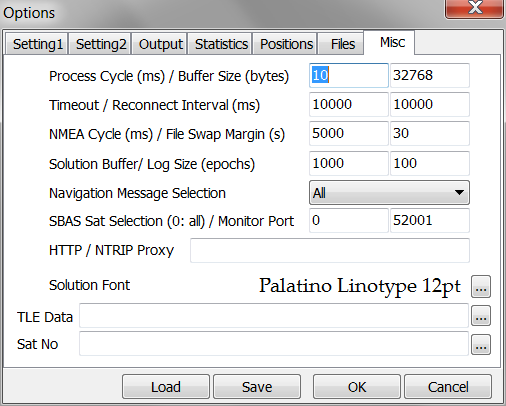 